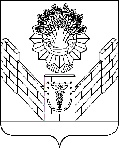 О внесении изменений в решение Совета Тбилисского сельского поселения Тбилисского района от 20 мая 2015 года № 78 «Об утверждении Порядка деятельности общественных кладбищ на территории Тбилисского сельского поселения Тбилисского района»В целях приведения нормативно-правовых актов в соответствие с действующим законодательством, руководствуясь Федеральным законом                          от 6 октября 2003 года № 131-ФЗ «Об общих принципах организации местного самоуправления в Российской Федерации», Федеральным законом от 12 января 1996 года № 8-ФЗ «О погребении и похоронном деле», Законом Краснодарского края от 4 февраля 2004 года № 666-КЗ «О погребении и похоронном деле в Краснодарском крае», статьями 26, 58 устава Тбилисского сельского поселения Тбилисского района, Совет Тбилисского сельского поселения Тбилисского района р е ш и л:1. Утвердить изменения, вносимые в решение Совета Тбилисского сельского поселения Тбилисского района от 20 мая 2015 года № 78 «Об утверждении Порядка деятельности общественных кладбищ на территории Тбилисского сельского поселения Тбилисского района» (прилагается).2. Отделу делопроизводства и организационно-кадровой работы администрации Тбилисского сельского поселения Тбилисского района (Воронкин) обеспечить опубликование настоящего решения в сетевом издании «Информационный портал Тбилисского района», а также разместить на официальном сайте администрации Тбилисского сельского поселения Тбилисского района в информационно-телекоммуникационной сети «Интернет».	3.   Решение вступает в силу со дня официального опубликования.Председатель Совета Тбилисского сельского поселения Тбилисского района							Е.Б. СамойленкоГлава Тбилисского сельского  поселения Тбилисского района					А.Н. Стойкин                  ПРИЛОЖЕНИЕУТВЕРЖДЕНЫрешением СоветаТбилисского сельского поселения Тбилисского района от 21 октября 2022 года № 209ИЗМЕНЕНИЯ,вносимые в  решение Совета Тбилисского сельского поселения Тбилисского района от 20 мая 2015 года № 78 «Об утверждении Порядка деятельности общественных кладбищ на территории Тбилисского сельского поселения Тбилисского района»В приложение внести следующие изменения:пункт 2.1. раздела 2 порядка, дополнить подпунктом:	«2.1.1. По своему предназначению кладбища в Тбилисском сельском поселении Тбилисского района являются общественными и предназначены для погребения умерших (погибших) (Приложение № 1).»пункт 4.12. раздела 4 порядка, дополнить подпунктами:«4.12.1. Размер места для воинского захоронения, предоставляемого на кладбищах, находящихся на территории Тбилисского сельского поселения Тбилисского района, составляет 7,5 кв. м.4.12.2. При предоставлении места воинского захоронения выдается свидетельство о регистрации воинского захоронения (Приложение № 2).»1.3. пункт 4.13. раздела 4 порядка, дополнить подпунктами:«4.13.1. Зона почетных захоронений - ограниченная часть территории общественного кладбища, объединяющая места захоронений с удобным подходом и хорошим обзором, расположенные, как правило, вдоль главной аллеи кладбища.4.13.2. При предоставлении места почетного захоронения выдается свидетельство о регистрации почетного захоронения (Приложение № 2).»1.4. пункт 4.22. изложить в новой редакции:«4.22. Каждое захоронение, произведенное на территории кладбища, регистрируется в книге регистрации захоронений; делается отметка на разбивочном чертеже квартала кладбища, а также выдается свидетельство о регистрации захоронения установленного образца (Приложение № 2). Регистрация захоронений осуществляется при наличии свидетельства о смерти, выдаваемого органами ЗАГС. Служба похоронных услуг обеспечивает учет и хранение представленных документов.» Глава Тбилисского сельского  поселения Тбилисского района						А.Н. Стойкин Перечень кладбищ на территории Тбилисского сельского поселения Тбилисского района Глава Тбилисского сельского  поселения Тбилисского района						А.Н. Стойкин СВИДЕТЕЛЬСТВОо регистрации______________________ захоронения (подзахоронения)одиночного, родственного, семейного (родового), почетного, воинского, братского (общего) на территории общественного кладбищаТбилисского сельского поселения Тбилисского района Свидетельство выдано гр. (гр-ке)_____________________________________	(фамилия, имя, отчество полностью)__________________________________________________________________Регистрация ______________________ захоронения (подзахоронения)(одиночного, родственного, семейного (родового), почетного, воинского, братского (общего) от «___» _________________ 20____ г.______________________________________________________________________________________________________________________________________(наименование кладбища, адрес)Размер захоронения ________ кв.м.Место расположения захоронения:Квартал № _________, сектор №_________, участок № ________, ряд № ________, № захоронения в ряду________, место № __________.Глава Тбилисского сельского  поселения Тбилисского района  	_______________________ ____________ 			____________       М.П. (подпись)			     (Ф.И.О.)Глава Тбилисского сельского  поселения Тбилисского района						А.Н. Стойкин СОВЕТТБИЛИССКОГО СЕЛЬСКОГО ПОСЕЛЕНИЯТБИЛИССКОГО РАЙОНАРЕШЕНИЕот 21. 10. 2022                                                                                    № 209ст-ца ТбилисскаяПРИЛОЖЕНИЕ № 1к Порядку деятельности общественных кладбищ на территории Тбилисского сельского поселения Тбилисского района№ п/пАдрес кладбищаПлощадь, кв.м.Действующее или закрытое Принадлежность1 Российская Федерации, Краснодарский край, Тбилисский муниципальный район, Тбилисское сельское поселение, ст-ца Тбилисская, ул. Широкая, 1А60465закрыто с 1 января 1976 года2Краснодарский край, Тбилисский район, пос. Октябрьский, ул. Школьная уч. 4В16631действующее3Краснодарский край, Тбилисский район, пос. Мирный, 240 метров по направлению на юго-восток от пересечения ул. Северной и ул. Центральная2542действующее4Краснодарский край, Тбилисский район, пос. Восточный, 300 метров по направлению на юго-восток от пересечения ул. Пролетарская и ул. Чапаева1757действующее5Краснодарский край, Тбилисский район, х. Северин, 515 метров по направлению на северо-восток от пересечения ул. Красная и ул. Ленина18245действующее6Краснодарский край, Тбилисский район, кладбище109667действующее7Краснодарский край, Тбилисский район, Тбилисское сельское поселение ст. Тбилисская, местоположение установлено относительно ориентира, расположенного в границах участка, 280 метров по направлению на запад от железнодорожного переезда, находящего в конце ул. Пролетарской37624действующее8Краснодарский край, Тбилисский район, Тбилисское сельское поселение ст. Тбилисская, местоположение установлено относительно ориентира, расположенного в границах участка, 480 метров по направлению на северо-запад от железнодорожного переезда, находящего в конце ул. Пролетарской8806действующее9Краснодарский край, Тбилисский район, местоположение установлено относительно ориентира, расположенного за пределами участка. Ориентир ст. Тбилисская. Участок находится примерно в 0,2 км от ориентира по направлению на север31170действующеерезерв для новых воинских захоронений10Краснодарский край, Тбилисский район, местоположение установлено относительно ориентира, расположенного в границах участка, в 1 км по направлению на северо-запад от железнодорожного переезда по ул. Пролетарской в ст. Тбилисской35129действующеерезервирование мест для семейного (родового) захоронения11Краснодарский край, Тбилисский район, пос. Терновый 422действующееПРИЛОЖЕНИЕ № 2к Порядку деятельности общественных кладбищ на территории Тбилисского сельского поселения Тбилисского района